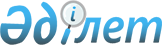 О внесении изменения в постановление акимата Карагандинской области от 30 октября 2007 года № 23/02 "Об утверждении перечня рыбохозяйственных водоемов местного значения"
					
			Утративший силу
			
			
		
					Постановление акимата Карагандинской области от 20 июня 2016 года № 43/05. Зарегистрировано Департаментом юстиции Карагандинской области 14 июля 2016 года № 3896. Утратило силу постановлением акимата Карагандинской области от 18 февраля 2021 года № 12/02
      Сноска. Утратило силу постановлением акимата Карагандинской области от 18.02.2021 № 12/02 (вводится в действие со дня первого официального опубликования).
      В соответствии с Законами Республики Казахстан от 23 января 2001 года "О местном государственном управлении и самоуправлении в Республике Казахстан", от 9 июля 2004 года "Об охране, воспроизводстве и использовании животного мира", акимат Карагандинской области ПОСТАНОВЛЯЕТ:
      1. Внести в постановление акимата Карагандинской области от 30 октября 2007 года № 23/02 "Об утверждении перечня рыбохозяйственных водоемов местного значения" (зарегистрировано в Реестре государственной регистрации нормативных правовых актов № 1836, опубликовано в газетах "Орталық Қазақстан" от 29 декабря 2007 года № 208-209 и "Индустриальная Караганда" от 29 декабря 2007 года № 150) следующее изменение:
      приложение к указанному постановлению изложить в новой редакции, согласно приложению к настоящему постановлению.
      2. Контроль за исполнением настоящего постановления возложить на курирующего заместителя акима области.
      3. Настоящее постановление вводится в действие со дня первого официального опубликования. ПЕРЕЧЕНЬ
рыбохозяйственных водоемов и (или) участков местного значения
       Примечание: км – километр.
					© 2012. РГП на ПХВ «Институт законодательства и правовой информации Республики Казахстан» Министерства юстиции Республики Казахстан
				
      Аким области 

Н. Абдибеков
Приложение
к постановлению акимата
Карагандинской области
от 20 июня 2016 года
№ 43/05 ___Приложение к
постановлению акимата
Карагандинской области
от 30 октября 2007 года
№ 23/02
№

п/п
Наименование водоема и (или) участка
Площадь (гектар)
1
2
3
Абайский район
Абайский район
Абайский район
1
Джартасское водохранилище
600,0
2
Шерубай-Нуринское водохранилище
3800,0
3
плотина Жумабек
67,0
4
плотина Жаманжол
75,0
5
плотина Койбас
15,0
6
плотина Айда
28,2
7
плотина Каменного карьера
184,0
8
плотина Тихоновская
80,0
9
плотина Шурф № 5
43,0
10
плотина Калинино
7,0
11

 
озеро Сасыкколь (участок 1)
800,0
11

 
озеро Сасыкколь (участок 2)
600,0
11

 
озеро Сасыкколь (участок 3)
600,0
11

 
озеро Сасыкколь (участок 4)
600,0
11

 
озеро Сасыкколь (участок 5)
600,0
12
озеро Малый Сарыколь
15,0
13
Саранское водохранилище
640,0
14
плотина Есенгельдинская
170,0
15
плотина Старый Жаманжол
12,0
16
плотина Рыжая
13,0
ИТОГО:
8949,2
1
2
3
Актогайский район
Актогайский район
Актогайский район
1
плотина Жартас (Акт)
39,0
2
плотина Кызылтас
60,0
ИТОГО:
99,0
Бухар-Жырауский район
Бухар-Жырауский район
Бухар-Жырауский район
1
Интымакское водохранилище
1400,0
2

 
Самаркандское водохранилище (участок 1)
2475,0
2

 
Самаркандское водохранилище (участок 2)
5025,0
3
Ащисуйское водохранилище
576,0
4
Чкаловское водохранилище
190,0
5
плотина Жартас 
60,0
6
плотина села Покорное 

(Шокайское водохранилище)
29,0
7
плотина Кокпектинская
40,0
8
плотина Миньковская
30,0
9
плотина Чийлы
30,0
10
плотина Карагандинского научно -исследовательского института 

сельского хозяйства
100,0
11
плотина Акжар
120,0
12
плотина Петровка
13,5
13
плотина Лебяжье (Тимирязева)
20,0
14
плотина Корейская
39,4
15
плотина Сакен "Алпатовская"
24,0
16
озеро Большой Сарыколь
250,0
17
озеро Рудничное
518,0
18
озеро Ботакара
2250,0
19
озеро Курганколь
290,0
20
озеро Арыктыколь
234,0
21
озеро Соленое
10,0
22
озеро Карасевое
100,0
23
озеро Шалкарколь
80,0
24
озеро Кандыколь
50,0
25
река Кульса (Откельсыз), 28 км
26
река Ащису, 102 км
27
плотина № 9 села Ново-Узенка
65,0
28
плотина Спецстрой
64,5
29
плотина отделения № 1 села Покорное
24,0
30
плотина на реке Сокур
36,0
31
плотина Октябрьская
3,0
32
водоем Шаханский балластный карьер № 1
22,0
1
2
3
33
плотина Мустафина
180,0
34
водохранилище Тасшокинское
20,0
35
плотина Дарбаза 
50,0
36
озеро Батпакколь
330,0
ИТОГО:
14748,4
Жанааркинский район
Жанааркинский район
Жанааркинский район
1
Актастинское водохранилище
750,0
2
Бидаикское водохранилище
105,0
3
плотина Шаншар-Балыкты (пруд № 37)
60,0
4
плотина Курум
65,0
5
водохранилище Атасуйское
850,0
ИТОГО:
1830,0
Каркаралинский район
Каркаралинский район
Каркаралинский район
1
озеро Балыктыколь
2620,0
2
озеро Жартас 
150,0
3
озеро Койтас (Беталыс)
138,0
4
озеро Шубарколь
40,0
5
озеро Мырза-Шоккы
36,0
6
озеро Большое Каркаралинское
115,0
7
озеро Карасевое (Жантлекколь)
35,0
8
озеро Карасор
15000,0
ИТОГО:
18134,0
Нуринский район
Нуринский район
Нуринский район
1
плотина Шолаксай
12,0
2
плотина Амантау Жалтырыс
26,0
3
плотина Домостроительного управления 58
192,0
4
плотина Шишовская
39,5
5
плотина Завьяловская
112,0
6
плотина Карасай
198,0
7
озеро Курен-ала
225,0
8
озеро Сары-ала 
318,8
9
плотина Кошербай
80,0
10
плотина Камал
23,5
11
плотина Западный Косарал
12,0
12
плотина Саржантобе
12,0
13
водохранилище Мусатоган
12,0
14
водохранилище Пайз
56,0
15
плотина Шолпан
14,0
16
плотина Каракаска
70,0
17
плотина Шахтерская
11,0
18
озеро Балыктыколь
180,0
1
2
3
19
плотина Майкараган
176,0
20
плотина Кудабай 
42,0
21
Ушкагыл
20,0
ИТОГО:
1831,8
Осакаровский район
Осакаровский район
Осакаровский район
1
Ишимское водохранилище
400,0
2
плотина Крестовка
6,0
3
плотина Восход
70,0
4
озеро Токсумак
980,0
5
озеро Караколь
806,0
6
плотина Темиртауская совхоза "Осакаровский"
375,0
7
плотина села Звезда
40,0
8
плотина Красный Кут
20,0
9
плотина Панферовская
32,0
10
плотина Галатыковская
6,0
11
плотина Степная
7,0
ИТОГО:
2742,0
Улытауский район
Улытауский район
Улытауский район
1

 
Кенгирское водохранилище (участок 1)
1080,0
1

 
Кенгирское водохранилище (участок 2)
1080,0
1

 
Кенгирское водохранилище (участок 3)
1080,0
2
Жездинское водохранилище
1700,0
3
плотина Кинембай (озеро Амангельды)
504,0
4
река Кара-Кенгир, 40 км
5
плотина Карсакпай
75,0
6
река Жезды, 60 км
7
река Сары-Кенгир, 140 км
8
река Кумола, 124 км
9
река Дуйсембай, 97 км
10
река Сарысу, 200 км
11
плотина Пионер
105,0
12
плотина Актас
75,0
ИТОГО:
5699,0
Шетский район
Шетский район
Шетский район
1
плотина Танатбай (Акчатау)
250,0
2
плотина Туматай Нураталды
25,0
3
плотина Андреевская 
78,0
4
плотина Каражартас
48,0
5
плотина Мухтар
102,0
6
плотина Батык
50,0
7
плотина Босага
80,0
1
2
3
8
плотина Манака 
40,0
9
плотина Тогези 
40,0
10
плотина Дерипсал
100,0
11
плотина Щучье
26,0
12
плотина Беркуты
69,0
13
озеро Коктенколь
1200,0
ИТОГО:
2108,0
Октябрьский район города Караганды
Октябрьский район города Караганды
Октябрьский район города Караганды
1
Водоем шахты № 33-34
96,0
ИТОГО:
96,0
Район имени Казыбек би города Караганды
Район имени Казыбек би города Караганды
Район имени Казыбек би города Караганды
1
Федоровское водохранилище
1200,0
ИТОГО:
1200,0
город Шахтинск
1
Шаханские карьеры
80,0
ИТОГО:
80,0
Общая площадь рыбохозяйственного фонда местного значения
57517,4